To be considered for membership, please complete this form, then either email it to ecase@csub.edu or make a hard copy and bring it to HOB 139. Please note: There is an initiation fee of $45 to join Sigma Tau Delta (payable directly to STD). This fee covers lifetime membership in the international organization, membership certificate, and initiation pin. It also makes you eligible to purchase additional STD merchandise, such as an honor stole to wear at graduation, directly from the organization (https://english.org/). The process: Once we receive your application, we will verify that you have met the requirements. If you meet the qualifications, your information will be sent to the Sigma Tau Delta international headquarters at Northern Illinois University after the January 26, 2024 deadline has passed. You will then receive an email from the main office which will ask you to accept the invitation for membership and to create your personal profile. Once you have completed your personal profile, you will then receive a second email with instructions on how to make the induction fee payment. Once payment is made, you will receive a notification that your membership has been activated. Your membership certificate and pin will then be mailed to the Chapter Advisors, and you will have the opportunity to receive them at the Annual Induction and Awards Ceremony, which will be held in Spring 2024. 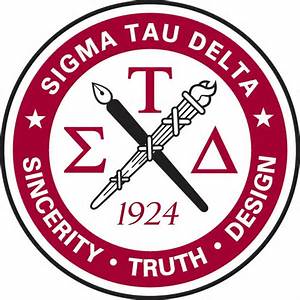 Sigma Tau DeltaMembership ApplicationDue: January 26, 2024First NameLast NameEmailStudent ID # MajorMinorClass Standing   Freshman      Sophomore      Junior      Senior      GradGraduation Semester/Year (anticipated)